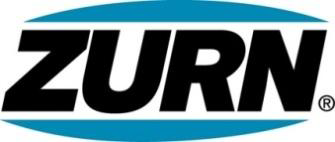 FOR IMMEDIATE RELEASE 				        FOR MORE INFORMATIONDATE:  March 25, 2015				                      Christine Verdecchia        Director of Communications                                                                                                         christine.verdecchia@zurn.com                                                                                                          814-875-1283PHOTO: http://lopressroom.com/zurn/cleveland-zoo New Zurn EcoVantage1.1 gpf Sensor Wall Bowl SystemUncages Significant Water Efficiency at Cleveland Zoo“Low-Flow” Wins Another ConvertERIE, PA – The new Zurn EcoVantage® 1.1 gpf ZTR Sensor Wall Bowl System – manufactured by Zurn Industries, LLC and recently installed at the Cleveland Metroparks Zoo in Cleveland, OH – is winning converts to “low-flow” systems.The Zurn 1.1 gpf low-flow system (Zurn Models Z5615.395 and Z5615.396) represents a change from 3.5 gpf for the Zoo, which receives more than one million visitors per year. “I didn't know how well 1.1 gallons would flush and was concerned we could have sewer issues because of the ultra low-flow,” says Jason Radesic, General Maintenance Plumber for Cleveland Metroparks Zoo. “Boy, was I wrong! The flush is very powerful and quick and the bowl wash could not be any better.”Radesic says the decision to install this Zurn EcoVantage 1.1 gpf ZTR Sensor Wall Bowl System was based on the fact that the Zoo could replace the existing 3.5 gpf units and save 2.4 gpf for each one. That aligns with the Zoo’s mission to save water wherever it can, and he says management likes the modern appearance of the new Zurn fixtures.Zurn recently launched the Zurn High Efficiency Toilet and Carrier System (HETC) – a solution that combines the Zurn EcoVantage 1.1 gpf ZTR Sensor Wall Bowl System with the new Zurn EZCarry™ High Performance Carrier System. Together, the Zurn HETC system achieves water-savings and line carry performance unmatched in the commercial plumbing industry. Third-party verified testing conducted by Professional Service Industries, Inc. (PSI) reveals the Zurn High Efficiency Toilet and Carrier System evacuates waste more than twice as far as industry-standard 1.28 gpf systems.  For more information: www.zurn.com/HETCAbout Zurn IndustriesZurn Industries, LLC is a recognized leader in commercial, municipal, and industrial markets.  Zurn manufactures the largest breadth of engineered water solutions in the industry, including a wide spectrum of sustainable plumbing products. Zurn delivers total building solutions for new construction and retrofit applications that enhance any building’s environment.  For more information, visit www.zurn.com.# # #